DOSSIER DE CANDIDATURE 
FONDATION HUMUS 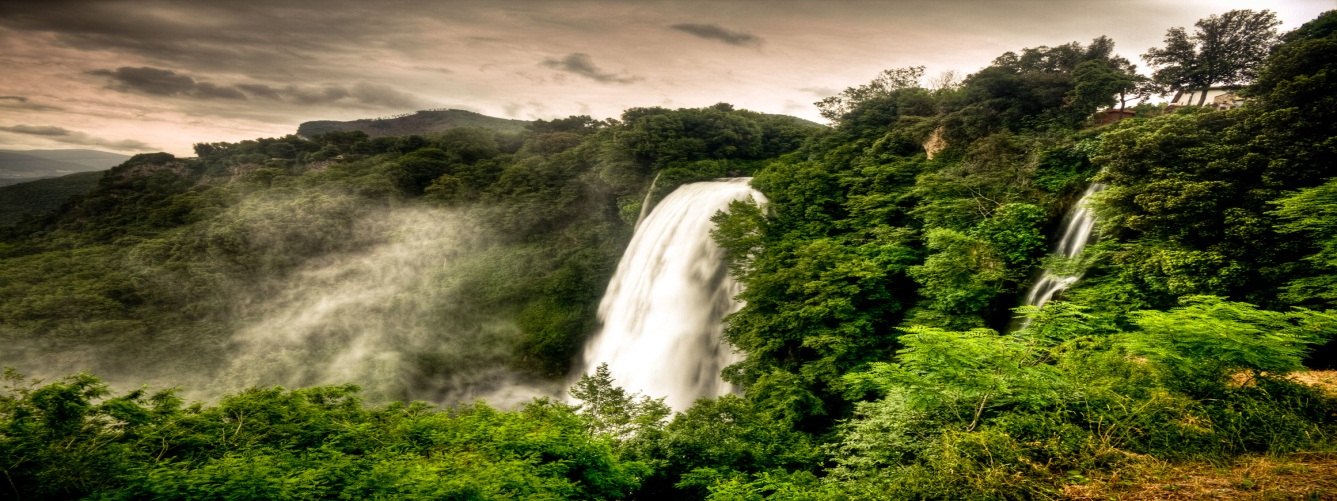 Les dossiers doivent concernés l’environnement et la préservation de la biodiversité sauvage, hors ces sujets, les dossiers ne sont pas examinés.Les personnes présentant le projet doivent être déjà engagées dans une action qui montre la connaissance du sujet sur lequel elles veulent  s’investir.Bien préciser les moyens utilisés pour réussir.Champs d’intervention prioritaire en France et en Europe, pour l’international : en fonction des projets.La Fondation n’accorde pas d’aide directe  aux personnes physiques.La Fondation apprécie de recevoir à mi parcours et à la fin d’une année l’envoi d’un court bilan sur l’avancée du projet proposé.L’association financée peut faire figurer le logo- type de la Fondation Humus sur ses documents ou son site internet.Pour les candidatures 2021 la réception des dossiers se fera par mail uniquement du 1er octobre au 15 décembre 2020, passé ce délai les dossiers ne sont plus étudiés. Une réponse vous parviendra dans un délai de 4 mois maximum.PRESENTATION DE L’ASSOCIATIONI- IDENTIFICATION Nom : ........................................................................................................................................................
Sigle : ........................................................................................................................................................
Objet : .......................................................................................................................................................
Description succincte des actions réalisées :...............................................................................................................................................................................................................................................................................................................................................................................................................................................................................................................................................................................................................................................................................................................................................................................................................................................Adresse du siège social : ...........................................................................................................................
...................................................................................................................................................................
Téléphone : ........................................	Fax : ........................................
Email : ...........................................................................
Date de création ou de lancement envisagée : ........................................
N°SIREN : ........................................
N°SIRET : ........................................II- IDENTIFICATION DU REPRESENTANT LEGAL DE L’ASSOCIATIONNom : ...................................................................................				
Prénom : ..............................................................................
Fonction : ............................................................................
Téléphone : .........................................................................				
Email : .................................................................................III- PERSONNE EN CHARGE DU DOSSIER AU SEIN DE L’ASSOCIATIONNom : ....................................................................................
Prénom : ...............................................................................
Téléphone : ..........................................................................
Email : ...................................................................................IV- COMPOSITION DE L’ASSOCIATIONPermanents salariés : ..........................................................................
Bénéficiaires : .....................................................................................
Adhérents : ..........................................................................................
DESCRIPTION DE L’ACTION SUBVENTIONNEE PAR LA FONDATION HUMUSI- PRESENTATION DE L’ACTION Intitulé de l’action : ......................................................................................................................................................................................................................................................................................................................................Thématiques : 
      Espèces animales
      Mers et rivières
      Préservation des biotopes
Description :............................................................................................................................................................................................................................................................................................................................................................................................................................................................................................................................................................................................................................................................................Objectifs : ............................................................................................................................................................................................................................................................................................................................................................................................................................................................................................................................................................................................................................................................................Public(s) bénéficiaire(s) : .........................................................................................................................................................................................................................................................................................................................................................................................................................................................................................................Moyen(s) mis en œuvre :............................................................................................................................................................................................................................................................................................................................................................................................................................................................................................................................................................................................................................................................................Zone géographique ou territoire(s) couvert par le projet :......................................................................................................................................................................................................................................................................................................................................Date de mise œuvre : ....................................................................
Durée prévue de l’action : ....................................................................Information(s) complémentaire(s) éventuelle(s) : ..................................................................................................................................................................................................................................................................................................................................................................................................................................................................................................................................................................................................................................................................................................................................................................................................................................................................................................................................................................................................................II- BUDGET PREVISIONNEL DE L’ACTIONMontant sollicité auprès de la Fondation Humus :(Rib obligatoire)......................................................................................................................................................................................................................................................................................................................................Financements déjà obtenus sur ce projet :Nom du financeur : ....................................................................
Montant obtenu : ......................................................................Date d’obtention : .....................................................................